               CYNGOR CYMUNED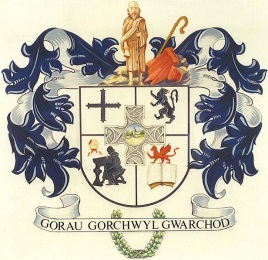 L L A N B A D A R N  F A W RCOMMUNITY COUNCILClerc/Clerk:  Mrs T JonesBlaenyresgair UchafTynreithynTregaronCeredigion		                         SY25 6LS	e-bost ccllanbadarnfawr@hotmail.co.uk     			    Ffôn/Tel: 01974251269___________________________________________________________________ Mawrth 26 March, 2021At Gadeirydd ac Aelodau Cyngor Cymuned Llanbadarn FawrAnnwyl Aelod,Cynhelir cyfarfod nesaf o’r Cyngor dros y we ar NOS  LUN,  12 EBRILL, 2021 am 6.30 yr hwyr.To the Chairman and Members of Llanbadarn Fawr Community CouncilDear MemberThe next meeting of the Community Council will be held over the internet on MONDAY, 12 APRIL, 2021 at 6.30p.m. Yn gywir/Yours sincerelyT JonesTegwen JonesClerc/ClerkCYNGOR CYMUNED LL A N B A D A R N     F A W R   COMMUNITY COUNCILAGENDA      1. Materion Personol/Personal Matters. 2. Datgelu Buddiannau Personol/Disclosure of Personal Interests. 3. Unrhyw gwestiwn gan y cyhoedd/Any questions from the public.4. Unrhyw gwynion at sylw’r Heddlu/Any complaints for the attention of the Police.     5.  I gadarhau y canlynol/to confirm the following:          i.  cofnodion y cyfarfodydd a gynhaliwyd ar 8, 15 a 24  Mawrth, 2021.          i.  the minutes of the meetings held on 8, 15, and 24 March, 2021.     6.  Materion yn codi o’r cofnodion uchod/Matters arising from the above Minutes.             7. Materion Cynllunio/Planning Matters.         A210262 - Cilffordd 2 St Georges Terrace Single Storey extension.          8. Gohebiaeth/Correspondence.     9.  Ariannol/Financial.           a)     Biliau wedi/i’w talu           a)    Accounts paid/for payment.           b)    Ffigurau i Mawrth 2021 (i ddilyn)                  Figures to March 2021 (to follow)       10. Cyfethol Cynghorydd ar Ward Padarn/ Co-option of councillor on Padarn Ward.    11. Trafod coeden y diweddar Cyng Paul James/Discuss the late Cllr P James tree.    12. Cae Chwarae a Parc Chwarae/Playingfield and playground.